ATTACHEMENT 2.       Busan SuperCup International Yacht Race 2017                             Entry Form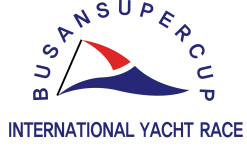        Busan SuperCup International Yacht Race 2017                             Entry Form       Busan SuperCup International Yacht Race 2017                             Entry Form       Busan SuperCup International Yacht Race 2017                             Entry Form       Busan SuperCup International Yacht Race 2017                             Entry Form       Busan SuperCup International Yacht Race 2017                             Entry Form       Busan SuperCup International Yacht Race 2017                             Entry Form       Busan SuperCup International Yacht Race 2017                             Entry Form       Busan SuperCup International Yacht Race 2017                             Entry Form       Busan SuperCup International Yacht Race 2017                             Entry FormHome Port or Departure PortHome Port or Departure PortHome Port or Departure PortHome Port or Departure PortHome Port or Departure PortHome Port or Departure Port       Busan SuperCup International Yacht Race 2017                             Entry Form       Busan SuperCup International Yacht Race 2017                             Entry Form       Busan SuperCup International Yacht Race 2017                             Entry Form       Busan SuperCup International Yacht Race 2017                             Entry Form       Busan SuperCup International Yacht Race 2017                             Entry Form       Busan SuperCup International Yacht Race 2017                             Entry Form       Busan SuperCup International Yacht Race 2017                             Entry Form       Busan SuperCup International Yacht Race 2017                             Entry Form       Busan SuperCup International Yacht Race 2017                             Entry Form       Busan SuperCup International Yacht Race 2017                             Entry Form       Busan SuperCup International Yacht Race 2017                             Entry Form       Busan SuperCup International Yacht Race 2017                             Entry Form       Busan SuperCup International Yacht Race 2017                             Entry Form       Busan SuperCup International Yacht Race 2017                             Entry Form       Busan SuperCup International Yacht Race 2017                             Entry Form       Busan SuperCup International Yacht Race 2017                             Entry Form       Busan SuperCup International Yacht Race 2017                             Entry Form       Busan SuperCup International Yacht Race 2017                             Entry Form       Busan SuperCup International Yacht Race 2017                             Entry Form       Busan SuperCup International Yacht Race 2017                             Entry FormArrival Date (in Busan)Arrival Date (in Busan)Arrival Date (in Busan)Arrival Date (in Busan)Departure Date (in Busan)Departure Date (in Busan)       Busan SuperCup International Yacht Race 2017                             Entry Form       Busan SuperCup International Yacht Race 2017                             Entry Form       Busan SuperCup International Yacht Race 2017                             Entry Form       Busan SuperCup International Yacht Race 2017                             Entry Form       Busan SuperCup International Yacht Race 2017                             Entry Form       Busan SuperCup International Yacht Race 2017                             Entry Form       Busan SuperCup International Yacht Race 2017                             Entry Form       Busan SuperCup International Yacht Race 2017                             Entry Form       Busan SuperCup International Yacht Race 2017                             Entry Form       Busan SuperCup International Yacht Race 2017                             Entry FormBOATBOATBOATBOATBOATBOATBOATBOATBOATBOATBOATBOATBOATBOATBOATBOATClass□ORC□ORC□OPEN□OPEN□OPEN□OPEN□OPENBoat NameCompanyModelLOABeamBeamBeamDraftSail No.Weight(ton)Contact No. (Land)Contact No. (Sea)SKIPPERSKIPPERSKIPPERSKIPPERSKIPPERSKIPPERSKIPPERSKIPPERSKIPPERSKIPPERSKIPPERSKIPPERSKIPPERSKIPPERSKIPPERSKIPPERNameDate of BirthSexSexF / MPassport No.NationalityE-mailContact No.CREWCREWCREWCREWCREWCREWCREWCREWCREWCREWCREWCREWCREWCREWCREWCREWNameNameDate of birthDate of birthSexSexNationalityPassport No.Passport No.Passport No.Passport No.e-maile-maile-maile-maile-mail I vow to follow WS Racing Rules of Sailing, ORC/IRC regulation, class rules,special regulations of Race Committee and Sailing Instruction.  2017.       .         .                                Skipper Name:                                (Signature) I vow to follow WS Racing Rules of Sailing, ORC/IRC regulation, class rules,special regulations of Race Committee and Sailing Instruction.  2017.       .         .                                Skipper Name:                                (Signature) I vow to follow WS Racing Rules of Sailing, ORC/IRC regulation, class rules,special regulations of Race Committee and Sailing Instruction.  2017.       .         .                                Skipper Name:                                (Signature) I vow to follow WS Racing Rules of Sailing, ORC/IRC regulation, class rules,special regulations of Race Committee and Sailing Instruction.  2017.       .         .                                Skipper Name:                                (Signature) I vow to follow WS Racing Rules of Sailing, ORC/IRC regulation, class rules,special regulations of Race Committee and Sailing Instruction.  2017.       .         .                                Skipper Name:                                (Signature) I vow to follow WS Racing Rules of Sailing, ORC/IRC regulation, class rules,special regulations of Race Committee and Sailing Instruction.  2017.       .         .                                Skipper Name:                                (Signature) I vow to follow WS Racing Rules of Sailing, ORC/IRC regulation, class rules,special regulations of Race Committee and Sailing Instruction.  2017.       .         .                                Skipper Name:                                (Signature) I vow to follow WS Racing Rules of Sailing, ORC/IRC regulation, class rules,special regulations of Race Committee and Sailing Instruction.  2017.       .         .                                Skipper Name:                                (Signature) I vow to follow WS Racing Rules of Sailing, ORC/IRC regulation, class rules,special regulations of Race Committee and Sailing Instruction.  2017.       .         .                                Skipper Name:                                (Signature) I vow to follow WS Racing Rules of Sailing, ORC/IRC regulation, class rules,special regulations of Race Committee and Sailing Instruction.  2017.       .         .                                Skipper Name:                                (Signature) I vow to follow WS Racing Rules of Sailing, ORC/IRC regulation, class rules,special regulations of Race Committee and Sailing Instruction.  2017.       .         .                                Skipper Name:                                (Signature) I vow to follow WS Racing Rules of Sailing, ORC/IRC regulation, class rules,special regulations of Race Committee and Sailing Instruction.  2017.       .         .                                Skipper Name:                                (Signature) I vow to follow WS Racing Rules of Sailing, ORC/IRC regulation, class rules,special regulations of Race Committee and Sailing Instruction.  2017.       .         .                                Skipper Name:                                (Signature) I vow to follow WS Racing Rules of Sailing, ORC/IRC regulation, class rules,special regulations of Race Committee and Sailing Instruction.  2017.       .         .                                Skipper Name:                                (Signature) I vow to follow WS Racing Rules of Sailing, ORC/IRC regulation, class rules,special regulations of Race Committee and Sailing Instruction.  2017.       .         .                                Skipper Name:                                (Signature) I vow to follow WS Racing Rules of Sailing, ORC/IRC regulation, class rules,special regulations of Race Committee and Sailing Instruction.  2017.       .         .                                Skipper Name:                                (Signature)DECLARATIONName :                ID(Passport) No. :Contact No. or E-mail : Address :By my signature I agree to be bound by the Racing Rules of Sailing and by all other rules that govern this event. I also agree that the Organizing Authority, Presenting ,Sponsor and affiliated companies, and other sponsors will not accept any liability for material damage or personal injury or death sustained in conjunction with or prior to, during or after the regatta.2017.       .       .                  Name :                 (Signature)DECLARATIONName :                ID(Passport) No. :Contact No. or E-mail : Address :By my signature I agree to be bound by the Racing Rules of Sailing and by all other rules that govern this event. I also agree that the Organizing Authority, Presenting ,Sponsor and affiliated companies, and other sponsors will not accept any liability for material damage or personal injury or death sustained in conjunction with or prior to, during or after the regatta.2017.       .       .                  Name :                 (Signature)DECLARATIONName :                ID(Passport) No. :Contact No. or E-mail : Address :By my signature I agree to be bound by the Racing Rules of Sailing and by all other rules that govern this event. I also agree that the Organizing Authority, Presenting ,Sponsor and affiliated companies, and other sponsors will not accept any liability for material damage or personal injury or death sustained in conjunction with or prior to, during or after the regatta.2017.       .       .                  Name :                 (Signature)DECLARATIONName :                ID(Passport) No. :Contact No. or E-mail : Address :By my signature I agree to be bound by the Racing Rules of Sailing and by all other rules that govern this event. I also agree that the Organizing Authority, Presenting ,Sponsor and affiliated companies, and other sponsors will not accept any liability for material damage or personal injury or death sustained in conjunction with or prior to, during or after the regatta.2017.       .       .                  Name :                 (Signature)DECLARATIONName :                ID(Passport) No. :Contact No. or E-mail : Address :By my signature I agree to be bound by the Racing Rules of Sailing and by all other rules that govern this event. I also agree that the Organizing Authority, Presenting ,Sponsor and affiliated companies, and other sponsors will not accept any liability for material damage or personal injury or death sustained in conjunction with or prior to, during or after the regatta.2017.       .       .                  Name :                 (Signature)DECLARATIONName :                ID(Passport) No. :Contact No. or E-mail : Address :By my signature I agree to be bound by the Racing Rules of Sailing and by all other rules that govern this event. I also agree that the Organizing Authority, Presenting ,Sponsor and affiliated companies, and other sponsors will not accept any liability for material damage or personal injury or death sustained in conjunction with or prior to, during or after the regatta.2017.       .       .                  Name :                 (Signature)DECLARATIONName :                ID(Passport) No. :Contact No. or E-mail : Address :By my signature I agree to be bound by the Racing Rules of Sailing and by all other rules that govern this event. I also agree that the Organizing Authority, Presenting ,Sponsor and affiliated companies, and other sponsors will not accept any liability for material damage or personal injury or death sustained in conjunction with or prior to, during or after the regatta.2017.       .       .                  Name :                 (Signature)DECLARATIONName :                ID(Passport) No. :Contact No. or E-mail : Address :By my signature I agree to be bound by the Racing Rules of Sailing and by all other rules that govern this event. I also agree that the Organizing Authority, Presenting ,Sponsor and affiliated companies, and other sponsors will not accept any liability for material damage or personal injury or death sustained in conjunction with or prior to, during or after the regatta.2017.       .       .                  Name :                 (Signature)DECLARATIONName :                ID(Passport) No. :Contact No. or E-mail : Address :By my signature I agree to be bound by the Racing Rules of Sailing and by all other rules that govern this event. I also agree that the Organizing Authority, Presenting ,Sponsor and affiliated companies, and other sponsors will not accept any liability for material damage or personal injury or death sustained in conjunction with or prior to, during or after the regatta.2017.       .       .                  Name :                 (Signature)DECLARATIONName :                ID(Passport) No. :Contact No. or E-mail : Address :By my signature I agree to be bound by the Racing Rules of Sailing and by all other rules that govern this event. I also agree that the Organizing Authority, Presenting ,Sponsor and affiliated companies, and other sponsors will not accept any liability for material damage or personal injury or death sustained in conjunction with or prior to, during or after the regatta.2017.       .       .                  Name :                 (Signature)DECLARATIONName :                ID(Passport) No. :Contact No. or E-mail : Address :By my signature I agree to be bound by the Racing Rules of Sailing and by all other rules that govern this event. I also agree that the Organizing Authority, Presenting ,Sponsor and affiliated companies, and other sponsors will not accept any liability for material damage or personal injury or death sustained in conjunction with or prior to, during or after the regatta.2017.       .       .                  Name :                 (Signature)DECLARATIONName :                ID(Passport) No. :Contact No. or E-mail : Address :By my signature I agree to be bound by the Racing Rules of Sailing and by all other rules that govern this event. I also agree that the Organizing Authority, Presenting ,Sponsor and affiliated companies, and other sponsors will not accept any liability for material damage or personal injury or death sustained in conjunction with or prior to, during or after the regatta.2017.       .       .                  Name :                 (Signature)DECLARATIONName :                ID(Passport) No. :Contact No. or E-mail : Address :By my signature I agree to be bound by the Racing Rules of Sailing and by all other rules that govern this event. I also agree that the Organizing Authority, Presenting ,Sponsor and affiliated companies, and other sponsors will not accept any liability for material damage or personal injury or death sustained in conjunction with or prior to, during or after the regatta.2017.       .       .                  Name :                 (Signature)DECLARATIONName :                ID(Passport) No. :Contact No. or E-mail : Address :By my signature I agree to be bound by the Racing Rules of Sailing and by all other rules that govern this event. I also agree that the Organizing Authority, Presenting ,Sponsor and affiliated companies, and other sponsors will not accept any liability for material damage or personal injury or death sustained in conjunction with or prior to, during or after the regatta.2017.       .       .                  Name :                 (Signature)DECLARATIONName :                ID(Passport) No. :Contact No. or E-mail : Address :By my signature I agree to be bound by the Racing Rules of Sailing and by all other rules that govern this event. I also agree that the Organizing Authority, Presenting ,Sponsor and affiliated companies, and other sponsors will not accept any liability for material damage or personal injury or death sustained in conjunction with or prior to, during or after the regatta.2017.       .       .                  Name :                 (Signature)DECLARATIONName :                ID(Passport) No. :Contact No. or E-mail : Address :By my signature I agree to be bound by the Racing Rules of Sailing and by all other rules that govern this event. I also agree that the Organizing Authority, Presenting ,Sponsor and affiliated companies, and other sponsors will not accept any liability for material damage or personal injury or death sustained in conjunction with or prior to, during or after the regatta.2017.       .       .                  Name :                 (Signature)2016-17 WS OSR SAFETY INSPECTION CARD2016-17 WS OSR SAFETY INSPECTION CARD2016-17 WS OSR SAFETY INSPECTION CARD2016-17 WS OSR SAFETY INSPECTION CARD2016-17 WS OSR SAFETY INSPECTION CARD2016-17 WS OSR SAFETY INSPECTION CARD2016-17 WS OSR SAFETY INSPECTION CARD2016-17 WS OSR SAFETY INSPECTION CARD2016-17 WS OSR SAFETY INSPECTION CARD2016-17 WS OSR SAFETY INSPECTION CARD2016-17 WS OSR SAFETY INSPECTION CARD2016-17 WS OSR SAFETY INSPECTION CARD2016-17 WS OSR SAFETY INSPECTION CARD2016-17 WS OSR SAFETY INSPECTION CARD2016-17 WS OSR SAFETY INSPECTION CARD2016-17 WS OSR SAFETY INSPECTION CARD2016-17 WS OSR SAFETY INSPECTION CARD2016-17 WS OSR SAFETY INSPECTION CARD2016-17 WS OSR SAFETY INSPECTION CARD2016-17 WS OSR SAFETY INSPECTION CARD2016-17 WS OSR SAFETY INSPECTION CARD2016-17 WS OSR SAFETY INSPECTION CARD2016-17 WS OSR SAFETY INSPECTION CARD2016-17 WS OSR SAFETY INSPECTION CARDCATEGORY 4 / MonohullCATEGORY 4 / MonohullCATEGORY 4 / MonohullCATEGORY 4 / MonohullCATEGORY 4 / MonohullCATEGORY 4 / MonohullCATEGORY 4 / MonohullShort races, close to shore in relatively warm or protected waters normally held in daylightShort races, close to shore in relatively warm or protected waters normally held in daylightShort races, close to shore in relatively warm or protected waters normally held in daylightShort races, close to shore in relatively warm or protected waters normally held in daylightShort races, close to shore in relatively warm or protected waters normally held in daylightShort races, close to shore in relatively warm or protected waters normally held in daylightShort races, close to shore in relatively warm or protected waters normally held in daylightShort races, close to shore in relatively warm or protected waters normally held in daylightShort races, close to shore in relatively warm or protected waters normally held in daylightShort races, close to shore in relatively warm or protected waters normally held in daylightShort races, close to shore in relatively warm or protected waters normally held in daylightShort races, close to shore in relatively warm or protected waters normally held in daylightShort races, close to shore in relatively warm or protected waters normally held in daylightShort races, close to shore in relatively warm or protected waters normally held in daylightShort races, close to shore in relatively warm or protected waters normally held in daylightShort races, close to shore in relatively warm or protected waters normally held in daylightShort races, close to shore in relatively warm or protected waters normally held in daylightShort races, close to shore in relatively warm or protected waters normally held in daylightShort races, close to shore in relatively warm or protected waters normally held in daylightShort races, close to shore in relatively warm or protected waters normally held in daylightDATE OF SUBMITDATE OF SUBMITDATE OF SUBMITDATE OF SUBMITDATE OF SUBMITDATE OF SUBMITSAIL NOSAIL NOSAIL NOSAIL NOSAIL NOSAIL NOSAIL NOSAIL NOSAIL NOYACHT NAMEYACHT NAMEYACHT NAMEYACHT NAMEYACHT NAMEYACHT NAMEYACHT NAMEYACHT NAMEYACHT NAMEYACHT NAMEYACHT NAMEYACHT NAME         /           /                   /           /                   /           /                   /           /                   /           /                   /           /          YACHT DETAILSYACHT DETAILSYACHT DETAILSYACHT DETAILSYACHT DETAILSYACHT DETAILSYACHT DETAILSYACHT DETAILSYACHT DETAILSYACHT DETAILSYACHT DETAILSYACHT DETAILSYACHT DETAILSYACHT DETAILSYACHT DETAILSYACHT DETAILSYACHT DETAILSYACHT DETAILSYACHT DETAILSYACHT DETAILSYACHT DETAILSYACHT DETAILSYACHT DETAILSYACHT DETAILSYACHT DETAILSYACHT DETAILSYACHT DETAILSLOA (ft)LOA (ft)LOA (ft)LOA (ft)Hull ColorHull ColorHull ColorHull ColorDISP (tons)DISP (tons)DISP (tons)DISP (tons)Deck ColorDeck ColorDeck ColorDeck ColorHull MaterialHull MaterialHull MaterialHull Material□ FRP □ CRP □ AL □ Wood □ Steel, etc(        )□ FRP □ CRP □ AL □ Wood □ Steel, etc(        )□ FRP □ CRP □ AL □ Wood □ Steel, etc(        )□ FRP □ CRP □ AL □ Wood □ Steel, etc(        )□ FRP □ CRP □ AL □ Wood □ Steel, etc(        )□ FRP □ CRP □ AL □ Wood □ Steel, etc(        )□ FRP □ CRP □ AL □ Wood □ Steel, etc(        )□ FRP □ CRP □ AL □ Wood □ Steel, etc(        )□ FRP □ CRP □ AL □ Wood □ Steel, etc(        )□ FRP □ CRP □ AL □ Wood □ Steel, etc(        )□ FRP □ CRP □ AL □ Wood □ Steel, etc(        )□ FRP □ CRP □ AL □ Wood □ Steel, etc(        )BuilderBuilderBuilderBuilderDeck MaterialDeck MaterialDeck MaterialDeck Material□ FRP □ CRP □ AL □ Wood □ Steel, etc(        )□ FRP □ CRP □ AL □ Wood □ Steel, etc(        )□ FRP □ CRP □ AL □ Wood □ Steel, etc(        )□ FRP □ CRP □ AL □ Wood □ Steel, etc(        )□ FRP □ CRP □ AL □ Wood □ Steel, etc(        )□ FRP □ CRP □ AL □ Wood □ Steel, etc(        )□ FRP □ CRP □ AL □ Wood □ Steel, etc(        )□ FRP □ CRP □ AL □ Wood □ Steel, etc(        )□ FRP □ CRP □ AL □ Wood □ Steel, etc(        )□ FRP □ CRP □ AL □ Wood □ Steel, etc(        )□ FRP □ CRP □ AL □ Wood □ Steel, etc(        )□ FRP □ CRP □ AL □ Wood □ Steel, etc(        )ModelModelModelModelMax CrewMax CrewMax CrewMax CrewprnsLiferaft CapacityLiferaft CapacityLiferaft CapacityLiferaft CapacityLiferaft CapacityprnsprnsprnsprnsprnsprnsRemarksRemarksRemarksRemarksPERSONS IN CHARGE DETAILSPERSONS IN CHARGE DETAILSPERSONS IN CHARGE DETAILSPERSONS IN CHARGE DETAILSPERSONS IN CHARGE DETAILSPERSONS IN CHARGE DETAILSPERSONS IN CHARGE DETAILSPERSONS IN CHARGE DETAILSPERSONS IN CHARGE DETAILSPERSONS IN CHARGE DETAILSPERSONS IN CHARGE DETAILSPERSONS IN CHARGE DETAILSPERSONS IN CHARGE DETAILSPERSONS IN CHARGE DETAILSPERSONS IN CHARGE DETAILSPERSONS IN CHARGE DETAILSPERSONS IN CHARGE DETAILSPIC namePIC namePIC nameClub/AffiliationClub/AffiliationClub/AffiliationClub/Affiliationassociate PICassociate PICassociate PICSkipperSkipperSkipperSkipperDECLARATION BY PERSON IN CHARGE DECLARATION BY PERSON IN CHARGE DECLARATION BY PERSON IN CHARGE DECLARATION BY PERSON IN CHARGE DECLARATION BY PERSON IN CHARGE DECLARATION BY PERSON IN CHARGE DECLARATION BY PERSON IN CHARGE DECLARATION BY PERSON IN CHARGE DECLARATION BY PERSON IN CHARGE DECLARATION BY PERSON IN CHARGE DECLARATION BY PERSON IN CHARGE DECLARATION BY PERSON IN CHARGE DECLARATION BY PERSON IN CHARGE DECLARATION BY PERSON IN CHARGE DECLARATION BY PERSON IN CHARGE DECLARATION BY PERSON IN CHARGE DECLARATION BY PERSON IN CHARGE DECLARATION BY PERSON IN CHARGE DECLARATION BY PERSON IN CHARGE DECLARATION BY PERSON IN CHARGE DECLARATION BY PERSON IN CHARGE DECLARATION BY PERSON IN CHARGE DECLARATION BY PERSON IN CHARGE DECLARATION BY PERSON IN CHARGE DECLARATION BY PERSON IN CHARGE DECLARATION BY PERSON IN CHARGE DECLARATION BY PERSON IN CHARGE The safety of a yacht and her crew is the sole and inescapable responsibility of the person in charge who must do his best to ensure that the yacht is fully found, thoroughly seaworthy and manned by an experienced crew who have undergone appropriate training and are physically fit to face bad weather. He must be satisfied as to the soundness of hull, spars, rigging, sails and all gear. He must ensure that all safety equipment is properly maintained and stowed and that the crew know where it is kept and how it is to be used. He shall also nominate a person to take over the responsibilities of the Person in charge in the event of his incapacitation.Decision to race - The responsibility for a yacht's decision to participate in a race or to continue racing is hers alone - RRS Fundamental Rule 4.Inspection is carried out only as a guide. An inspector cannot limit or reduce the complete and unlimited responsibility of the owner and the person in charge.I undertake that all of the boat's equipment as specified in the Offshore Special Regulations 2016-17 will remain on the boat and continue to be in good working order and repair for the duration of each and every race.I have read and understand my obligations as Person in Charge set out in the WS Offshore Special Regulations 2014-15, in particular 1.02.1, 1.02.2, 1.02.3 Owner’s Responsibility, and 2.03 General Requirements. I understand that this inspection is carried out only as a guide to Persons in Charge and Race Organizing Authorities.The safety of a yacht and her crew is the sole and inescapable responsibility of the person in charge who must do his best to ensure that the yacht is fully found, thoroughly seaworthy and manned by an experienced crew who have undergone appropriate training and are physically fit to face bad weather. He must be satisfied as to the soundness of hull, spars, rigging, sails and all gear. He must ensure that all safety equipment is properly maintained and stowed and that the crew know where it is kept and how it is to be used. He shall also nominate a person to take over the responsibilities of the Person in charge in the event of his incapacitation.Decision to race - The responsibility for a yacht's decision to participate in a race or to continue racing is hers alone - RRS Fundamental Rule 4.Inspection is carried out only as a guide. An inspector cannot limit or reduce the complete and unlimited responsibility of the owner and the person in charge.I undertake that all of the boat's equipment as specified in the Offshore Special Regulations 2016-17 will remain on the boat and continue to be in good working order and repair for the duration of each and every race.I have read and understand my obligations as Person in Charge set out in the WS Offshore Special Regulations 2014-15, in particular 1.02.1, 1.02.2, 1.02.3 Owner’s Responsibility, and 2.03 General Requirements. I understand that this inspection is carried out only as a guide to Persons in Charge and Race Organizing Authorities.The safety of a yacht and her crew is the sole and inescapable responsibility of the person in charge who must do his best to ensure that the yacht is fully found, thoroughly seaworthy and manned by an experienced crew who have undergone appropriate training and are physically fit to face bad weather. He must be satisfied as to the soundness of hull, spars, rigging, sails and all gear. He must ensure that all safety equipment is properly maintained and stowed and that the crew know where it is kept and how it is to be used. He shall also nominate a person to take over the responsibilities of the Person in charge in the event of his incapacitation.Decision to race - The responsibility for a yacht's decision to participate in a race or to continue racing is hers alone - RRS Fundamental Rule 4.Inspection is carried out only as a guide. An inspector cannot limit or reduce the complete and unlimited responsibility of the owner and the person in charge.I undertake that all of the boat's equipment as specified in the Offshore Special Regulations 2016-17 will remain on the boat and continue to be in good working order and repair for the duration of each and every race.I have read and understand my obligations as Person in Charge set out in the WS Offshore Special Regulations 2014-15, in particular 1.02.1, 1.02.2, 1.02.3 Owner’s Responsibility, and 2.03 General Requirements. I understand that this inspection is carried out only as a guide to Persons in Charge and Race Organizing Authorities.The safety of a yacht and her crew is the sole and inescapable responsibility of the person in charge who must do his best to ensure that the yacht is fully found, thoroughly seaworthy and manned by an experienced crew who have undergone appropriate training and are physically fit to face bad weather. He must be satisfied as to the soundness of hull, spars, rigging, sails and all gear. He must ensure that all safety equipment is properly maintained and stowed and that the crew know where it is kept and how it is to be used. He shall also nominate a person to take over the responsibilities of the Person in charge in the event of his incapacitation.Decision to race - The responsibility for a yacht's decision to participate in a race or to continue racing is hers alone - RRS Fundamental Rule 4.Inspection is carried out only as a guide. An inspector cannot limit or reduce the complete and unlimited responsibility of the owner and the person in charge.I undertake that all of the boat's equipment as specified in the Offshore Special Regulations 2016-17 will remain on the boat and continue to be in good working order and repair for the duration of each and every race.I have read and understand my obligations as Person in Charge set out in the WS Offshore Special Regulations 2014-15, in particular 1.02.1, 1.02.2, 1.02.3 Owner’s Responsibility, and 2.03 General Requirements. I understand that this inspection is carried out only as a guide to Persons in Charge and Race Organizing Authorities.The safety of a yacht and her crew is the sole and inescapable responsibility of the person in charge who must do his best to ensure that the yacht is fully found, thoroughly seaworthy and manned by an experienced crew who have undergone appropriate training and are physically fit to face bad weather. He must be satisfied as to the soundness of hull, spars, rigging, sails and all gear. He must ensure that all safety equipment is properly maintained and stowed and that the crew know where it is kept and how it is to be used. He shall also nominate a person to take over the responsibilities of the Person in charge in the event of his incapacitation.Decision to race - The responsibility for a yacht's decision to participate in a race or to continue racing is hers alone - RRS Fundamental Rule 4.Inspection is carried out only as a guide. An inspector cannot limit or reduce the complete and unlimited responsibility of the owner and the person in charge.I undertake that all of the boat's equipment as specified in the Offshore Special Regulations 2016-17 will remain on the boat and continue to be in good working order and repair for the duration of each and every race.I have read and understand my obligations as Person in Charge set out in the WS Offshore Special Regulations 2014-15, in particular 1.02.1, 1.02.2, 1.02.3 Owner’s Responsibility, and 2.03 General Requirements. I understand that this inspection is carried out only as a guide to Persons in Charge and Race Organizing Authorities.The safety of a yacht and her crew is the sole and inescapable responsibility of the person in charge who must do his best to ensure that the yacht is fully found, thoroughly seaworthy and manned by an experienced crew who have undergone appropriate training and are physically fit to face bad weather. He must be satisfied as to the soundness of hull, spars, rigging, sails and all gear. He must ensure that all safety equipment is properly maintained and stowed and that the crew know where it is kept and how it is to be used. He shall also nominate a person to take over the responsibilities of the Person in charge in the event of his incapacitation.Decision to race - The responsibility for a yacht's decision to participate in a race or to continue racing is hers alone - RRS Fundamental Rule 4.Inspection is carried out only as a guide. An inspector cannot limit or reduce the complete and unlimited responsibility of the owner and the person in charge.I undertake that all of the boat's equipment as specified in the Offshore Special Regulations 2016-17 will remain on the boat and continue to be in good working order and repair for the duration of each and every race.I have read and understand my obligations as Person in Charge set out in the WS Offshore Special Regulations 2014-15, in particular 1.02.1, 1.02.2, 1.02.3 Owner’s Responsibility, and 2.03 General Requirements. I understand that this inspection is carried out only as a guide to Persons in Charge and Race Organizing Authorities.The safety of a yacht and her crew is the sole and inescapable responsibility of the person in charge who must do his best to ensure that the yacht is fully found, thoroughly seaworthy and manned by an experienced crew who have undergone appropriate training and are physically fit to face bad weather. He must be satisfied as to the soundness of hull, spars, rigging, sails and all gear. He must ensure that all safety equipment is properly maintained and stowed and that the crew know where it is kept and how it is to be used. He shall also nominate a person to take over the responsibilities of the Person in charge in the event of his incapacitation.Decision to race - The responsibility for a yacht's decision to participate in a race or to continue racing is hers alone - RRS Fundamental Rule 4.Inspection is carried out only as a guide. An inspector cannot limit or reduce the complete and unlimited responsibility of the owner and the person in charge.I undertake that all of the boat's equipment as specified in the Offshore Special Regulations 2016-17 will remain on the boat and continue to be in good working order and repair for the duration of each and every race.I have read and understand my obligations as Person in Charge set out in the WS Offshore Special Regulations 2014-15, in particular 1.02.1, 1.02.2, 1.02.3 Owner’s Responsibility, and 2.03 General Requirements. I understand that this inspection is carried out only as a guide to Persons in Charge and Race Organizing Authorities.The safety of a yacht and her crew is the sole and inescapable responsibility of the person in charge who must do his best to ensure that the yacht is fully found, thoroughly seaworthy and manned by an experienced crew who have undergone appropriate training and are physically fit to face bad weather. He must be satisfied as to the soundness of hull, spars, rigging, sails and all gear. He must ensure that all safety equipment is properly maintained and stowed and that the crew know where it is kept and how it is to be used. He shall also nominate a person to take over the responsibilities of the Person in charge in the event of his incapacitation.Decision to race - The responsibility for a yacht's decision to participate in a race or to continue racing is hers alone - RRS Fundamental Rule 4.Inspection is carried out only as a guide. An inspector cannot limit or reduce the complete and unlimited responsibility of the owner and the person in charge.I undertake that all of the boat's equipment as specified in the Offshore Special Regulations 2016-17 will remain on the boat and continue to be in good working order and repair for the duration of each and every race.I have read and understand my obligations as Person in Charge set out in the WS Offshore Special Regulations 2014-15, in particular 1.02.1, 1.02.2, 1.02.3 Owner’s Responsibility, and 2.03 General Requirements. I understand that this inspection is carried out only as a guide to Persons in Charge and Race Organizing Authorities.The safety of a yacht and her crew is the sole and inescapable responsibility of the person in charge who must do his best to ensure that the yacht is fully found, thoroughly seaworthy and manned by an experienced crew who have undergone appropriate training and are physically fit to face bad weather. He must be satisfied as to the soundness of hull, spars, rigging, sails and all gear. He must ensure that all safety equipment is properly maintained and stowed and that the crew know where it is kept and how it is to be used. He shall also nominate a person to take over the responsibilities of the Person in charge in the event of his incapacitation.Decision to race - The responsibility for a yacht's decision to participate in a race or to continue racing is hers alone - RRS Fundamental Rule 4.Inspection is carried out only as a guide. An inspector cannot limit or reduce the complete and unlimited responsibility of the owner and the person in charge.I undertake that all of the boat's equipment as specified in the Offshore Special Regulations 2016-17 will remain on the boat and continue to be in good working order and repair for the duration of each and every race.I have read and understand my obligations as Person in Charge set out in the WS Offshore Special Regulations 2014-15, in particular 1.02.1, 1.02.2, 1.02.3 Owner’s Responsibility, and 2.03 General Requirements. I understand that this inspection is carried out only as a guide to Persons in Charge and Race Organizing Authorities.The safety of a yacht and her crew is the sole and inescapable responsibility of the person in charge who must do his best to ensure that the yacht is fully found, thoroughly seaworthy and manned by an experienced crew who have undergone appropriate training and are physically fit to face bad weather. He must be satisfied as to the soundness of hull, spars, rigging, sails and all gear. He must ensure that all safety equipment is properly maintained and stowed and that the crew know where it is kept and how it is to be used. He shall also nominate a person to take over the responsibilities of the Person in charge in the event of his incapacitation.Decision to race - The responsibility for a yacht's decision to participate in a race or to continue racing is hers alone - RRS Fundamental Rule 4.Inspection is carried out only as a guide. An inspector cannot limit or reduce the complete and unlimited responsibility of the owner and the person in charge.I undertake that all of the boat's equipment as specified in the Offshore Special Regulations 2016-17 will remain on the boat and continue to be in good working order and repair for the duration of each and every race.I have read and understand my obligations as Person in Charge set out in the WS Offshore Special Regulations 2014-15, in particular 1.02.1, 1.02.2, 1.02.3 Owner’s Responsibility, and 2.03 General Requirements. I understand that this inspection is carried out only as a guide to Persons in Charge and Race Organizing Authorities.The safety of a yacht and her crew is the sole and inescapable responsibility of the person in charge who must do his best to ensure that the yacht is fully found, thoroughly seaworthy and manned by an experienced crew who have undergone appropriate training and are physically fit to face bad weather. He must be satisfied as to the soundness of hull, spars, rigging, sails and all gear. He must ensure that all safety equipment is properly maintained and stowed and that the crew know where it is kept and how it is to be used. He shall also nominate a person to take over the responsibilities of the Person in charge in the event of his incapacitation.Decision to race - The responsibility for a yacht's decision to participate in a race or to continue racing is hers alone - RRS Fundamental Rule 4.Inspection is carried out only as a guide. An inspector cannot limit or reduce the complete and unlimited responsibility of the owner and the person in charge.I undertake that all of the boat's equipment as specified in the Offshore Special Regulations 2016-17 will remain on the boat and continue to be in good working order and repair for the duration of each and every race.I have read and understand my obligations as Person in Charge set out in the WS Offshore Special Regulations 2014-15, in particular 1.02.1, 1.02.2, 1.02.3 Owner’s Responsibility, and 2.03 General Requirements. I understand that this inspection is carried out only as a guide to Persons in Charge and Race Organizing Authorities.The safety of a yacht and her crew is the sole and inescapable responsibility of the person in charge who must do his best to ensure that the yacht is fully found, thoroughly seaworthy and manned by an experienced crew who have undergone appropriate training and are physically fit to face bad weather. He must be satisfied as to the soundness of hull, spars, rigging, sails and all gear. He must ensure that all safety equipment is properly maintained and stowed and that the crew know where it is kept and how it is to be used. He shall also nominate a person to take over the responsibilities of the Person in charge in the event of his incapacitation.Decision to race - The responsibility for a yacht's decision to participate in a race or to continue racing is hers alone - RRS Fundamental Rule 4.Inspection is carried out only as a guide. An inspector cannot limit or reduce the complete and unlimited responsibility of the owner and the person in charge.I undertake that all of the boat's equipment as specified in the Offshore Special Regulations 2016-17 will remain on the boat and continue to be in good working order and repair for the duration of each and every race.I have read and understand my obligations as Person in Charge set out in the WS Offshore Special Regulations 2014-15, in particular 1.02.1, 1.02.2, 1.02.3 Owner’s Responsibility, and 2.03 General Requirements. I understand that this inspection is carried out only as a guide to Persons in Charge and Race Organizing Authorities.The safety of a yacht and her crew is the sole and inescapable responsibility of the person in charge who must do his best to ensure that the yacht is fully found, thoroughly seaworthy and manned by an experienced crew who have undergone appropriate training and are physically fit to face bad weather. He must be satisfied as to the soundness of hull, spars, rigging, sails and all gear. He must ensure that all safety equipment is properly maintained and stowed and that the crew know where it is kept and how it is to be used. He shall also nominate a person to take over the responsibilities of the Person in charge in the event of his incapacitation.Decision to race - The responsibility for a yacht's decision to participate in a race or to continue racing is hers alone - RRS Fundamental Rule 4.Inspection is carried out only as a guide. An inspector cannot limit or reduce the complete and unlimited responsibility of the owner and the person in charge.I undertake that all of the boat's equipment as specified in the Offshore Special Regulations 2016-17 will remain on the boat and continue to be in good working order and repair for the duration of each and every race.I have read and understand my obligations as Person in Charge set out in the WS Offshore Special Regulations 2014-15, in particular 1.02.1, 1.02.2, 1.02.3 Owner’s Responsibility, and 2.03 General Requirements. I understand that this inspection is carried out only as a guide to Persons in Charge and Race Organizing Authorities.The safety of a yacht and her crew is the sole and inescapable responsibility of the person in charge who must do his best to ensure that the yacht is fully found, thoroughly seaworthy and manned by an experienced crew who have undergone appropriate training and are physically fit to face bad weather. He must be satisfied as to the soundness of hull, spars, rigging, sails and all gear. He must ensure that all safety equipment is properly maintained and stowed and that the crew know where it is kept and how it is to be used. He shall also nominate a person to take over the responsibilities of the Person in charge in the event of his incapacitation.Decision to race - The responsibility for a yacht's decision to participate in a race or to continue racing is hers alone - RRS Fundamental Rule 4.Inspection is carried out only as a guide. An inspector cannot limit or reduce the complete and unlimited responsibility of the owner and the person in charge.I undertake that all of the boat's equipment as specified in the Offshore Special Regulations 2016-17 will remain on the boat and continue to be in good working order and repair for the duration of each and every race.I have read and understand my obligations as Person in Charge set out in the WS Offshore Special Regulations 2014-15, in particular 1.02.1, 1.02.2, 1.02.3 Owner’s Responsibility, and 2.03 General Requirements. I understand that this inspection is carried out only as a guide to Persons in Charge and Race Organizing Authorities.The safety of a yacht and her crew is the sole and inescapable responsibility of the person in charge who must do his best to ensure that the yacht is fully found, thoroughly seaworthy and manned by an experienced crew who have undergone appropriate training and are physically fit to face bad weather. He must be satisfied as to the soundness of hull, spars, rigging, sails and all gear. He must ensure that all safety equipment is properly maintained and stowed and that the crew know where it is kept and how it is to be used. He shall also nominate a person to take over the responsibilities of the Person in charge in the event of his incapacitation.Decision to race - The responsibility for a yacht's decision to participate in a race or to continue racing is hers alone - RRS Fundamental Rule 4.Inspection is carried out only as a guide. An inspector cannot limit or reduce the complete and unlimited responsibility of the owner and the person in charge.I undertake that all of the boat's equipment as specified in the Offshore Special Regulations 2016-17 will remain on the boat and continue to be in good working order and repair for the duration of each and every race.I have read and understand my obligations as Person in Charge set out in the WS Offshore Special Regulations 2014-15, in particular 1.02.1, 1.02.2, 1.02.3 Owner’s Responsibility, and 2.03 General Requirements. I understand that this inspection is carried out only as a guide to Persons in Charge and Race Organizing Authorities.The safety of a yacht and her crew is the sole and inescapable responsibility of the person in charge who must do his best to ensure that the yacht is fully found, thoroughly seaworthy and manned by an experienced crew who have undergone appropriate training and are physically fit to face bad weather. He must be satisfied as to the soundness of hull, spars, rigging, sails and all gear. He must ensure that all safety equipment is properly maintained and stowed and that the crew know where it is kept and how it is to be used. He shall also nominate a person to take over the responsibilities of the Person in charge in the event of his incapacitation.Decision to race - The responsibility for a yacht's decision to participate in a race or to continue racing is hers alone - RRS Fundamental Rule 4.Inspection is carried out only as a guide. An inspector cannot limit or reduce the complete and unlimited responsibility of the owner and the person in charge.I undertake that all of the boat's equipment as specified in the Offshore Special Regulations 2016-17 will remain on the boat and continue to be in good working order and repair for the duration of each and every race.I have read and understand my obligations as Person in Charge set out in the WS Offshore Special Regulations 2014-15, in particular 1.02.1, 1.02.2, 1.02.3 Owner’s Responsibility, and 2.03 General Requirements. I understand that this inspection is carried out only as a guide to Persons in Charge and Race Organizing Authorities.The safety of a yacht and her crew is the sole and inescapable responsibility of the person in charge who must do his best to ensure that the yacht is fully found, thoroughly seaworthy and manned by an experienced crew who have undergone appropriate training and are physically fit to face bad weather. He must be satisfied as to the soundness of hull, spars, rigging, sails and all gear. He must ensure that all safety equipment is properly maintained and stowed and that the crew know where it is kept and how it is to be used. He shall also nominate a person to take over the responsibilities of the Person in charge in the event of his incapacitation.Decision to race - The responsibility for a yacht's decision to participate in a race or to continue racing is hers alone - RRS Fundamental Rule 4.Inspection is carried out only as a guide. An inspector cannot limit or reduce the complete and unlimited responsibility of the owner and the person in charge.I undertake that all of the boat's equipment as specified in the Offshore Special Regulations 2016-17 will remain on the boat and continue to be in good working order and repair for the duration of each and every race.I have read and understand my obligations as Person in Charge set out in the WS Offshore Special Regulations 2014-15, in particular 1.02.1, 1.02.2, 1.02.3 Owner’s Responsibility, and 2.03 General Requirements. I understand that this inspection is carried out only as a guide to Persons in Charge and Race Organizing Authorities.The safety of a yacht and her crew is the sole and inescapable responsibility of the person in charge who must do his best to ensure that the yacht is fully found, thoroughly seaworthy and manned by an experienced crew who have undergone appropriate training and are physically fit to face bad weather. He must be satisfied as to the soundness of hull, spars, rigging, sails and all gear. He must ensure that all safety equipment is properly maintained and stowed and that the crew know where it is kept and how it is to be used. He shall also nominate a person to take over the responsibilities of the Person in charge in the event of his incapacitation.Decision to race - The responsibility for a yacht's decision to participate in a race or to continue racing is hers alone - RRS Fundamental Rule 4.Inspection is carried out only as a guide. An inspector cannot limit or reduce the complete and unlimited responsibility of the owner and the person in charge.I undertake that all of the boat's equipment as specified in the Offshore Special Regulations 2016-17 will remain on the boat and continue to be in good working order and repair for the duration of each and every race.I have read and understand my obligations as Person in Charge set out in the WS Offshore Special Regulations 2014-15, in particular 1.02.1, 1.02.2, 1.02.3 Owner’s Responsibility, and 2.03 General Requirements. I understand that this inspection is carried out only as a guide to Persons in Charge and Race Organizing Authorities.The safety of a yacht and her crew is the sole and inescapable responsibility of the person in charge who must do his best to ensure that the yacht is fully found, thoroughly seaworthy and manned by an experienced crew who have undergone appropriate training and are physically fit to face bad weather. He must be satisfied as to the soundness of hull, spars, rigging, sails and all gear. He must ensure that all safety equipment is properly maintained and stowed and that the crew know where it is kept and how it is to be used. He shall also nominate a person to take over the responsibilities of the Person in charge in the event of his incapacitation.Decision to race - The responsibility for a yacht's decision to participate in a race or to continue racing is hers alone - RRS Fundamental Rule 4.Inspection is carried out only as a guide. An inspector cannot limit or reduce the complete and unlimited responsibility of the owner and the person in charge.I undertake that all of the boat's equipment as specified in the Offshore Special Regulations 2016-17 will remain on the boat and continue to be in good working order and repair for the duration of each and every race.I have read and understand my obligations as Person in Charge set out in the WS Offshore Special Regulations 2014-15, in particular 1.02.1, 1.02.2, 1.02.3 Owner’s Responsibility, and 2.03 General Requirements. I understand that this inspection is carried out only as a guide to Persons in Charge and Race Organizing Authorities.The safety of a yacht and her crew is the sole and inescapable responsibility of the person in charge who must do his best to ensure that the yacht is fully found, thoroughly seaworthy and manned by an experienced crew who have undergone appropriate training and are physically fit to face bad weather. He must be satisfied as to the soundness of hull, spars, rigging, sails and all gear. He must ensure that all safety equipment is properly maintained and stowed and that the crew know where it is kept and how it is to be used. He shall also nominate a person to take over the responsibilities of the Person in charge in the event of his incapacitation.Decision to race - The responsibility for a yacht's decision to participate in a race or to continue racing is hers alone - RRS Fundamental Rule 4.Inspection is carried out only as a guide. An inspector cannot limit or reduce the complete and unlimited responsibility of the owner and the person in charge.I undertake that all of the boat's equipment as specified in the Offshore Special Regulations 2016-17 will remain on the boat and continue to be in good working order and repair for the duration of each and every race.I have read and understand my obligations as Person in Charge set out in the WS Offshore Special Regulations 2014-15, in particular 1.02.1, 1.02.2, 1.02.3 Owner’s Responsibility, and 2.03 General Requirements. I understand that this inspection is carried out only as a guide to Persons in Charge and Race Organizing Authorities.The safety of a yacht and her crew is the sole and inescapable responsibility of the person in charge who must do his best to ensure that the yacht is fully found, thoroughly seaworthy and manned by an experienced crew who have undergone appropriate training and are physically fit to face bad weather. He must be satisfied as to the soundness of hull, spars, rigging, sails and all gear. He must ensure that all safety equipment is properly maintained and stowed and that the crew know where it is kept and how it is to be used. He shall also nominate a person to take over the responsibilities of the Person in charge in the event of his incapacitation.Decision to race - The responsibility for a yacht's decision to participate in a race or to continue racing is hers alone - RRS Fundamental Rule 4.Inspection is carried out only as a guide. An inspector cannot limit or reduce the complete and unlimited responsibility of the owner and the person in charge.I undertake that all of the boat's equipment as specified in the Offshore Special Regulations 2016-17 will remain on the boat and continue to be in good working order and repair for the duration of each and every race.I have read and understand my obligations as Person in Charge set out in the WS Offshore Special Regulations 2014-15, in particular 1.02.1, 1.02.2, 1.02.3 Owner’s Responsibility, and 2.03 General Requirements. I understand that this inspection is carried out only as a guide to Persons in Charge and Race Organizing Authorities.The safety of a yacht and her crew is the sole and inescapable responsibility of the person in charge who must do his best to ensure that the yacht is fully found, thoroughly seaworthy and manned by an experienced crew who have undergone appropriate training and are physically fit to face bad weather. He must be satisfied as to the soundness of hull, spars, rigging, sails and all gear. He must ensure that all safety equipment is properly maintained and stowed and that the crew know where it is kept and how it is to be used. He shall also nominate a person to take over the responsibilities of the Person in charge in the event of his incapacitation.Decision to race - The responsibility for a yacht's decision to participate in a race or to continue racing is hers alone - RRS Fundamental Rule 4.Inspection is carried out only as a guide. An inspector cannot limit or reduce the complete and unlimited responsibility of the owner and the person in charge.I undertake that all of the boat's equipment as specified in the Offshore Special Regulations 2016-17 will remain on the boat and continue to be in good working order and repair for the duration of each and every race.I have read and understand my obligations as Person in Charge set out in the WS Offshore Special Regulations 2014-15, in particular 1.02.1, 1.02.2, 1.02.3 Owner’s Responsibility, and 2.03 General Requirements. I understand that this inspection is carried out only as a guide to Persons in Charge and Race Organizing Authorities.The safety of a yacht and her crew is the sole and inescapable responsibility of the person in charge who must do his best to ensure that the yacht is fully found, thoroughly seaworthy and manned by an experienced crew who have undergone appropriate training and are physically fit to face bad weather. He must be satisfied as to the soundness of hull, spars, rigging, sails and all gear. He must ensure that all safety equipment is properly maintained and stowed and that the crew know where it is kept and how it is to be used. He shall also nominate a person to take over the responsibilities of the Person in charge in the event of his incapacitation.Decision to race - The responsibility for a yacht's decision to participate in a race or to continue racing is hers alone - RRS Fundamental Rule 4.Inspection is carried out only as a guide. An inspector cannot limit or reduce the complete and unlimited responsibility of the owner and the person in charge.I undertake that all of the boat's equipment as specified in the Offshore Special Regulations 2016-17 will remain on the boat and continue to be in good working order and repair for the duration of each and every race.I have read and understand my obligations as Person in Charge set out in the WS Offshore Special Regulations 2014-15, in particular 1.02.1, 1.02.2, 1.02.3 Owner’s Responsibility, and 2.03 General Requirements. I understand that this inspection is carried out only as a guide to Persons in Charge and Race Organizing Authorities.The safety of a yacht and her crew is the sole and inescapable responsibility of the person in charge who must do his best to ensure that the yacht is fully found, thoroughly seaworthy and manned by an experienced crew who have undergone appropriate training and are physically fit to face bad weather. He must be satisfied as to the soundness of hull, spars, rigging, sails and all gear. He must ensure that all safety equipment is properly maintained and stowed and that the crew know where it is kept and how it is to be used. He shall also nominate a person to take over the responsibilities of the Person in charge in the event of his incapacitation.Decision to race - The responsibility for a yacht's decision to participate in a race or to continue racing is hers alone - RRS Fundamental Rule 4.Inspection is carried out only as a guide. An inspector cannot limit or reduce the complete and unlimited responsibility of the owner and the person in charge.I undertake that all of the boat's equipment as specified in the Offshore Special Regulations 2016-17 will remain on the boat and continue to be in good working order and repair for the duration of each and every race.I have read and understand my obligations as Person in Charge set out in the WS Offshore Special Regulations 2014-15, in particular 1.02.1, 1.02.2, 1.02.3 Owner’s Responsibility, and 2.03 General Requirements. I understand that this inspection is carried out only as a guide to Persons in Charge and Race Organizing Authorities.The safety of a yacht and her crew is the sole and inescapable responsibility of the person in charge who must do his best to ensure that the yacht is fully found, thoroughly seaworthy and manned by an experienced crew who have undergone appropriate training and are physically fit to face bad weather. He must be satisfied as to the soundness of hull, spars, rigging, sails and all gear. He must ensure that all safety equipment is properly maintained and stowed and that the crew know where it is kept and how it is to be used. He shall also nominate a person to take over the responsibilities of the Person in charge in the event of his incapacitation.Decision to race - The responsibility for a yacht's decision to participate in a race or to continue racing is hers alone - RRS Fundamental Rule 4.Inspection is carried out only as a guide. An inspector cannot limit or reduce the complete and unlimited responsibility of the owner and the person in charge.I undertake that all of the boat's equipment as specified in the Offshore Special Regulations 2016-17 will remain on the boat and continue to be in good working order and repair for the duration of each and every race.I have read and understand my obligations as Person in Charge set out in the WS Offshore Special Regulations 2014-15, in particular 1.02.1, 1.02.2, 1.02.3 Owner’s Responsibility, and 2.03 General Requirements. I understand that this inspection is carried out only as a guide to Persons in Charge and Race Organizing Authorities.The safety of a yacht and her crew is the sole and inescapable responsibility of the person in charge who must do his best to ensure that the yacht is fully found, thoroughly seaworthy and manned by an experienced crew who have undergone appropriate training and are physically fit to face bad weather. He must be satisfied as to the soundness of hull, spars, rigging, sails and all gear. He must ensure that all safety equipment is properly maintained and stowed and that the crew know where it is kept and how it is to be used. He shall also nominate a person to take over the responsibilities of the Person in charge in the event of his incapacitation.Decision to race - The responsibility for a yacht's decision to participate in a race or to continue racing is hers alone - RRS Fundamental Rule 4.Inspection is carried out only as a guide. An inspector cannot limit or reduce the complete and unlimited responsibility of the owner and the person in charge.I undertake that all of the boat's equipment as specified in the Offshore Special Regulations 2016-17 will remain on the boat and continue to be in good working order and repair for the duration of each and every race.I have read and understand my obligations as Person in Charge set out in the WS Offshore Special Regulations 2014-15, in particular 1.02.1, 1.02.2, 1.02.3 Owner’s Responsibility, and 2.03 General Requirements. I understand that this inspection is carried out only as a guide to Persons in Charge and Race Organizing Authorities.The safety of a yacht and her crew is the sole and inescapable responsibility of the person in charge who must do his best to ensure that the yacht is fully found, thoroughly seaworthy and manned by an experienced crew who have undergone appropriate training and are physically fit to face bad weather. He must be satisfied as to the soundness of hull, spars, rigging, sails and all gear. He must ensure that all safety equipment is properly maintained and stowed and that the crew know where it is kept and how it is to be used. He shall also nominate a person to take over the responsibilities of the Person in charge in the event of his incapacitation.Decision to race - The responsibility for a yacht's decision to participate in a race or to continue racing is hers alone - RRS Fundamental Rule 4.Inspection is carried out only as a guide. An inspector cannot limit or reduce the complete and unlimited responsibility of the owner and the person in charge.I undertake that all of the boat's equipment as specified in the Offshore Special Regulations 2016-17 will remain on the boat and continue to be in good working order and repair for the duration of each and every race.I have read and understand my obligations as Person in Charge set out in the WS Offshore Special Regulations 2014-15, in particular 1.02.1, 1.02.2, 1.02.3 Owner’s Responsibility, and 2.03 General Requirements. I understand that this inspection is carried out only as a guide to Persons in Charge and Race Organizing Authorities.Signed by Person in ChargeSigned by Person in ChargeSigned by Person in ChargeSigned by Person in ChargeSigned by Person in ChargeSigned by Person in ChargeSigned by Person in ChargeSigned by Person in ChargeSigned by Person in ChargeSigned by Person in ChargeSigned by Person in ChargeEQUIPMENT/STATUS CHECKEQUIPMENT/STATUS CHECKEQUIPMENT/STATUS CHECKEQUIPMENT/STATUS CHECKEQUIPMENT/STATUS CHECKEQUIPMENT/STATUS CHECKEQUIPMENT/STATUS CHECKEQUIPMENT/STATUS CHECKEQUIPMENT/STATUS CHECKEQUIPMENT/STATUS CHECKEQUIPMENT/STATUS CHECKEQUIPMENT/STATUS CHECKEQUIPMENT/STATUS CHECKEQUIPMENT/STATUS CHECKEQUIPMENT/STATUS CHECKEQUIPMENT/STATUS CHECKEQUIPMENT/STATUS CHECKPlease mark each item with a tick or cross in the PIC’s check boxPlease mark each item with a tick or cross in the PIC’s check boxPlease mark each item with a tick or cross in the PIC’s check boxPlease mark each item with a tick or cross in the PIC’s check boxPlease mark each item with a tick or cross in the PIC’s check boxPlease mark each item with a tick or cross in the PIC’s check boxPlease mark each item with a tick or cross in the PIC’s check boxPlease mark each item with a tick or cross in the PIC’s check boxPlease mark each item with a tick or cross in the PIC’s check boxPlease mark each item with a tick or cross in the PIC’s check boxNoEquipment / StatusEquipment / StatusEquipment / StatusEquipment / StatusEquipment / StatusEquipment / StatusEquipment / StatusEquipment / StatusEquipment / StatusEquipment / StatusPIC’sCheckPIC’sCheckInspectNoNoNoNoEquipment / StatusEquipment / StatusEquipment / StatusEquipment / StatusEquipment / StatusEquipment / StatusEquipment / StatusPIC’sCheckInspect1Liferaft complied with OSR 4.20Liferaft complied with OSR 4.20Liferaft complied with OSR 4.20Liferaft complied with OSR 4.20Liferaft complied with OSR 4.20Liferaft complied with OSR 4.20Liferaft complied with OSR 4.20Liferaft complied with OSR 4.20Liferaft complied with OSR 4.20Liferaft complied with OSR 4.2021212121Magnetic compass independent of any power supplyMagnetic compass independent of any power supplyMagnetic compass independent of any power supplyMagnetic compass independent of any power supplyMagnetic compass independent of any power supplyMagnetic compass independent of any power supplyMagnetic compass independent of any power supply2Life jackets 1 per crewLife jackets 1 per crewLife jackets 1 per crewLife jackets 1 per crewLife jackets 1 per crewLife jackets 1 per crewLife jackets 1 per crewLife jackets 1 per crewLife jackets 1 per crewLife jackets 1 per crew222222222 red parachute flares, SOLAS2 red parachute flares, SOLAS2 red parachute flares, SOLAS2 red parachute flares, SOLAS2 red parachute flares, SOLAS2 red parachute flares, SOLAS2 red parachute flares, SOLAS3Safety harness 1 per crewSafety harness 1 per crewSafety harness 1 per crewSafety harness 1 per crewSafety harness 1 per crewSafety harness 1 per crewSafety harness 1 per crewSafety harness 1 per crewSafety harness 1 per crewSafety harness 1 per crew232323232 red hand flares, SOLAS2 red hand flares, SOLAS2 red hand flares, SOLAS2 red hand flares, SOLAS2 red hand flares, SOLAS2 red hand flares, SOLAS2 red hand flares, SOLAS4 - with whistle, retro-reflective material, flashlights, strobe - with whistle, retro-reflective material, flashlights, strobe - with whistle, retro-reflective material, flashlights, strobe - with whistle, retro-reflective material, flashlights, strobe - with whistle, retro-reflective material, flashlights, strobe - with whistle, retro-reflective material, flashlights, strobe - with whistle, retro-reflective material, flashlights, strobe - with whistle, retro-reflective material, flashlights, strobe - with whistle, retro-reflective material, flashlights, strobe - with whistle, retro-reflective material, flashlights, strobe242424242 orange smoke flares, SOLAS2 orange smoke flares, SOLAS2 orange smoke flares, SOLAS2 orange smoke flares, SOLAS2 orange smoke flares, SOLAS2 orange smoke flares, SOLAS2 orange smoke flares, SOLAS5 - with a mid-point snap hook on a 2m safety line - with a mid-point snap hook on a 2m safety line - with a mid-point snap hook on a 2m safety line - with a mid-point snap hook on a 2m safety line - with a mid-point snap hook on a 2m safety line - with a mid-point snap hook on a 2m safety line - with a mid-point snap hook on a 2m safety line - with a mid-point snap hook on a 2m safety line - with a mid-point snap hook on a 2m safety line - with a mid-point snap hook on a 2m safety line25252525A separate battery for starting the engine A separate battery for starting the engine A separate battery for starting the engine A separate battery for starting the engine A separate battery for starting the engine A separate battery for starting the engine A separate battery for starting the engine 6 - static safety lines at work stations or jack stays rigged - static safety lines at work stations or jack stays rigged - static safety lines at work stations or jack stays rigged - static safety lines at work stations or jack stays rigged - static safety lines at work stations or jack stays rigged - static safety lines at work stations or jack stays rigged - static safety lines at work stations or jack stays rigged - static safety lines at work stations or jack stays rigged - static safety lines at work stations or jack stays rigged - static safety lines at work stations or jack stays rigged26262626Minimum amount of fuel for duration 8 hours (20 liters)Minimum amount of fuel for duration 8 hours (20 liters)Minimum amount of fuel for duration 8 hours (20 liters)Minimum amount of fuel for duration 8 hours (20 liters)Minimum amount of fuel for duration 8 hours (20 liters)Minimum amount of fuel for duration 8 hours (20 liters)Minimum amount of fuel for duration 8 hours (20 liters)71 anchor with chain and rope1 anchor with chain and rope1 anchor with chain and rope1 anchor with chain and rope1 anchor with chain and rope1 anchor with chain and rope1 anchor with chain and rope1 anchor with chain and rope1 anchor with chain and rope1 anchor with chain and rope2727272720 liters of drinking water in separated sealed containers20 liters of drinking water in separated sealed containers20 liters of drinking water in separated sealed containers20 liters of drinking water in separated sealed containers20 liters of drinking water in separated sealed containers20 liters of drinking water in separated sealed containers20 liters of drinking water in separated sealed containers8First aid manual and first aid kitFirst aid manual and first aid kitFirst aid manual and first aid kitFirst aid manual and first aid kitFirst aid manual and first aid kitFirst aid manual and first aid kitFirst aid manual and first aid kitFirst aid manual and first aid kitFirst aid manual and first aid kitFirst aid manual and first aid kit28282828Life sling(or buoy) with a whistle, a self-igniting lightLife sling(or buoy) with a whistle, a self-igniting lightLife sling(or buoy) with a whistle, a self-igniting lightLife sling(or buoy) with a whistle, a self-igniting lightLife sling(or buoy) with a whistle, a self-igniting lightLife sling(or buoy) with a whistle, a self-igniting lightLife sling(or buoy) with a whistle, a self-igniting light9Tools and spare partsTools and spare partsTools and spare partsTools and spare partsTools and spare partsTools and spare partsTools and spare partsTools and spare partsTools and spare partsTools and spare parts29292929Radar reflector at least 4.0m above the waterRadar reflector at least 4.0m above the waterRadar reflector at least 4.0m above the waterRadar reflector at least 4.0m above the waterRadar reflector at least 4.0m above the waterRadar reflector at least 4.0m above the waterRadar reflector at least 4.0m above the water10Standing rigging cutterStanding rigging cutterStanding rigging cutterStanding rigging cutterStanding rigging cutterStanding rigging cutterStanding rigging cutterStanding rigging cutterStanding rigging cutterStanding rigging cutter30303030Plugs fitting for every through-hull openingPlugs fitting for every through-hull openingPlugs fitting for every through-hull openingPlugs fitting for every through-hull openingPlugs fitting for every through-hull openingPlugs fitting for every through-hull openingPlugs fitting for every through-hull opening11Flashlight and spare batteries and bulbsFlashlight and spare batteries and bulbsFlashlight and spare batteries and bulbsFlashlight and spare batteries and bulbsFlashlight and spare batteries and bulbsFlashlight and spare batteries and bulbsFlashlight and spare batteries and bulbsFlashlight and spare batteries and bulbsFlashlight and spare batteries and bulbsFlashlight and spare batteries and bulbs31313131Navigation lights not masked by sails or boat heelingNavigation lights not masked by sails or boat heelingNavigation lights not masked by sails or boat heelingNavigation lights not masked by sails or boat heelingNavigation lights not masked by sails or boat heelingNavigation lights not masked by sails or boat heelingNavigation lights not masked by sails or boat heeling12Hi-powered flashlight/spotlight, appropriate sparesHi-powered flashlight/spotlight, appropriate sparesHi-powered flashlight/spotlight, appropriate sparesHi-powered flashlight/spotlight, appropriate sparesHi-powered flashlight/spotlight, appropriate sparesHi-powered flashlight/spotlight, appropriate sparesHi-powered flashlight/spotlight, appropriate sparesHi-powered flashlight/spotlight, appropriate sparesHi-powered flashlight/spotlight, appropriate sparesHi-powered flashlight/spotlight, appropriate spares32323232Reserve navigation lights and spare bulbsReserve navigation lights and spare bulbsReserve navigation lights and spare bulbsReserve navigation lights and spare bulbsReserve navigation lights and spare bulbsReserve navigation lights and spare bulbsReserve navigation lights and spare bulbs131 stout bucket1 stout bucket1 stout bucket1 stout bucket1 stout bucket1 stout bucket1 stout bucket1 stout bucket1 stout bucket1 stout bucket33333333A manual bilge pump with handleA manual bilge pump with handleA manual bilge pump with handleA manual bilge pump with handleA manual bilge pump with handleA manual bilge pump with handleA manual bilge pump with handle142 fire extinguishers2 fire extinguishers2 fire extinguishers2 fire extinguishers2 fire extinguishers2 fire extinguishers2 fire extinguishers2 fire extinguishers2 fire extinguishers2 fire extinguishers34343434Equipment for steering without the rudderEquipment for steering without the rudderEquipment for steering without the rudderEquipment for steering without the rudderEquipment for steering without the rudderEquipment for steering without the rudderEquipment for steering without the rudder15FoghornFoghornFoghornFoghornFoghornFoghornFoghornFoghornFoghornFoghorn35353535Rig the storm jib or heavy weather jib ready for useRig the storm jib or heavy weather jib ready for useRig the storm jib or heavy weather jib ready for useRig the storm jib or heavy weather jib ready for useRig the storm jib or heavy weather jib ready for useRig the storm jib or heavy weather jib ready for useRig the storm jib or heavy weather jib ready for use16Printed the yacht's name on all buoyant equipmentsPrinted the yacht's name on all buoyant equipmentsPrinted the yacht's name on all buoyant equipmentsPrinted the yacht's name on all buoyant equipmentsPrinted the yacht's name on all buoyant equipmentsPrinted the yacht's name on all buoyant equipmentsPrinted the yacht's name on all buoyant equipmentsPrinted the yacht's name on all buoyant equipmentsPrinted the yacht's name on all buoyant equipmentsPrinted the yacht's name on all buoyant equipments36363636Rig the trysail with sheets ready for useRig the trysail with sheets ready for useRig the trysail with sheets ready for useRig the trysail with sheets ready for useRig the trysail with sheets ready for useRig the trysail with sheets ready for useRig the trysail with sheets ready for use17marine VHF transceiver output power of 25Wmarine VHF transceiver output power of 25Wmarine VHF transceiver output power of 25Wmarine VHF transceiver output power of 25Wmarine VHF transceiver output power of 25Wmarine VHF transceiver output power of 25Wmarine VHF transceiver output power of 25Wmarine VHF transceiver output power of 25Wmarine VHF transceiver output power of 25Wmarine VHF transceiver output power of 25W37373737Block companionway hatch shutBlock companionway hatch shutBlock companionway hatch shutBlock companionway hatch shutBlock companionway hatch shutBlock companionway hatch shutBlock companionway hatch shut18Navigational charts, light list and chart plotting equipmentNavigational charts, light list and chart plotting equipmentNavigational charts, light list and chart plotting equipmentNavigational charts, light list and chart plotting equipmentNavigational charts, light list and chart plotting equipmentNavigational charts, light list and chart plotting equipmentNavigational charts, light list and chart plotting equipmentNavigational charts, light list and chart plotting equipmentNavigational charts, light list and chart plotting equipmentNavigational charts, light list and chart plotting equipment38383838Heavy movable objects securely fastened in placeHeavy movable objects securely fastened in placeHeavy movable objects securely fastened in placeHeavy movable objects securely fastened in placeHeavy movable objects securely fastened in placeHeavy movable objects securely fastened in placeHeavy movable objects securely fastened in place19Electronic navigation system or personal GPSElectronic navigation system or personal GPSElectronic navigation system or personal GPSElectronic navigation system or personal GPSElectronic navigation system or personal GPSElectronic navigation system or personal GPSElectronic navigation system or personal GPSElectronic navigation system or personal GPSElectronic navigation system or personal GPSElectronic navigation system or personal GPS39393939Lifelines taut and complied with OSR 3.14Lifelines taut and complied with OSR 3.14Lifelines taut and complied with OSR 3.14Lifelines taut and complied with OSR 3.14Lifelines taut and complied with OSR 3.14Lifelines taut and complied with OSR 3.14Lifelines taut and complied with OSR 3.1420406MHz EPIRB with water and manually activated406MHz EPIRB with water and manually activated406MHz EPIRB with water and manually activated406MHz EPIRB with water and manually activated406MHz EPIRB with water and manually activated406MHz EPIRB with water and manually activated406MHz EPIRB with water and manually activated406MHz EPIRB with water and manually activated406MHz EPIRB with water and manually activated406MHz EPIRB with water and manually activated40404040Keel stepped mast; heel securely fastenedKeel stepped mast; heel securely fastenedKeel stepped mast; heel securely fastenedKeel stepped mast; heel securely fastenedKeel stepped mast; heel securely fastenedKeel stepped mast; heel securely fastenedKeel stepped mast; heel securely fastenedINSPECTOR’S REPORTINSPECTOR’S REPORTINSPECTOR’S REPORTINSPECTOR’S REPORTINSPECTOR’S REPORTINSPECTOR’S REPORTINSPECTOR’S REPORTINSPECTOR’S REPORTINSPECTOR’S REPORTINSPECTOR’S REPORTINSPECTOR’S REPORTINSPECTOR’S REPORTINSPECTOR’S REPORTINSPECTOR’S REPORTINSPECTOR’S REPORTINSPECTOR’S REPORTINSPECTOR’S REPORTINSPECTOR’S REPORTINSPECTOR’S REPORTINSPECTOR’S REPORTINSPECTOR’S REPORTINSPECTOR’S REPORTINSPECTOR’S REPORTINSPECTOR’S REPORTINSPECTOR’S REPORTINSPECTOR’S REPORTINSPECTOR’S REPORTDateDate       /         /               /         /               /         /               /         /               /         /               /         /        LocationInspectorInspectorInspector        (signed)        (signed)        (signed)        (signed)        (signed)REPORT TO RACE COMMITTEEREPORT TO RACE COMMITTEEREPORT TO RACE COMMITTEEREPORT TO RACE COMMITTEEREPORT TO RACE COMMITTEEREPORT TO RACE COMMITTEEREPORT TO RACE COMMITTEEREPORT TO RACE COMMITTEEREPORT TO RACE COMMITTEEREPORT TO RACE COMMITTEEREPORT TO RACE COMMITTEEREPORT TO RACE COMMITTEEREPORT TO RACE COMMITTEEREPORT TO RACE COMMITTEEREPORT TO RACE COMMITTEEREPORT TO RACE COMMITTEEREPORT TO RACE COMMITTEEREPORT TO RACE COMMITTEEREPORT TO RACE COMMITTEEREPORT TO RACE COMMITTEEREPORT TO RACE COMMITTEEREPORT TO RACE COMMITTEEREPORT TO RACE COMMITTEEREPORT TO RACE COMMITTEEREPORT TO RACE COMMITTEEREPORT TO RACE COMMITTEEREPORT TO RACE COMMITTEE